Fairmount House | 230 Tadcaster Road | York | YO24 1ES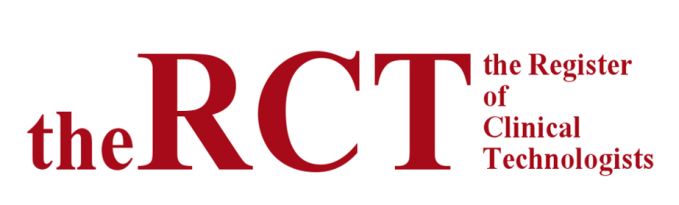 		            Telephone: 01904 550500 Facsimile: 01904 612279E-mail: enquiries@therct.org.uk www.therct.org.ukDetailed Record of CPD ActivityName:Year:Activity:Date:Type of activity:Work-based
learningProfessional activityFormal/
educationalSelf-directed learningOther
Other
OUTCOME:Reflection on and analysis of learning experience.What knowledge or experience did you acquire that will improve your working practice or professional development?How has the service benefited?Signature of manager/mentor:Time spent (hours):Activity:Date:Type of activity:Work-based
learningProfessional activityFormal/
educationalSelf-directed learningOther
Other
OUTCOME:Reflection on and analysis of learning experience.What knowledge or experience did you acquire that will improve your working practice or professional development?How has the service benefited?Signature of manager/mentor:Time spent (hours):